        Plán činnosti – říjen 2022         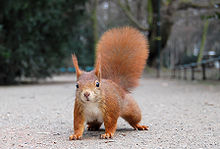 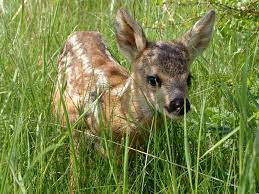 DatumČasMístoObsahPartnerVstupnéZodp.Od 3. 10.Ve třídáchTB „Svět se mi mění před očima“RodičePg. pracovnice5. 10.9,00 – 12,00Předškolní dětiProjektový den ve výuce – „Mladý krajinář“ – lesní pedagogika –                                               předškolní dětiIng. Tomáš Driml0,-J. Matlochová11. 10.16,00MŠSchůzka „Přátelské skupiny rodičů“(PSR)PSRJ. Matlochová12. 10.9,00 – 1. skup.10,00 –2. skup.BeruškyVčelič.+ Sluníč.„Lesní pedagogika“ – mladší dětiLesy ČR – B. Drahotušská0,-P. Tomášková19. 10.Inkasní výběr plateb – listopadL. Pecinová20. 10.10,15Šk. zahrada„Království sov“ – ukázka sovManž. Podolští – Králíky50,-P. Tomášková20. 10.12,00 –16,30MŠ Dittersdorf.Platby v hotovosti – listopadRodičeL. Pecinová21. 10.12,00 –16,30MŠ TyršovaPlatby v hotovosti – listopadRodičeL. Pecinová26., 27.10.V ZŠ – podzimní prázdniny – zjišťování zájmu o MŠ 28. 10.MŠ Zavřena – st. svátekupřesníme16,00Šk. zahradaZahradní akce pro rodiče a dětiRodičePg. pracovnice